FICHA Nº 04 - Crer imágenes  con  formas  en el programa InkscapeINDICACIONES:Desarrolla la presente ficha de trabajo de manera responsableEntrega de la ficha de trabajo, será entregado a través de  la  plataforma de  Paideia, el SIEWEB y el correo: sperez@iepmercedarias.edu.peIngresa al Módulo1: ACTIVIDAD 4 -FICHA DE TRABAJO – Formas de imagen. Envié su  trabajo Desarrolla  la  ficha de trabajo, teniendo  en cuenta la información propuesta por  el docente.1.- Ejercicio Práctico: Crear Fantasma de Pacmana).- Ingresa al programa Inkscape,   y  desarrolla  la  siguinete  actividad. Desde  tu  computadora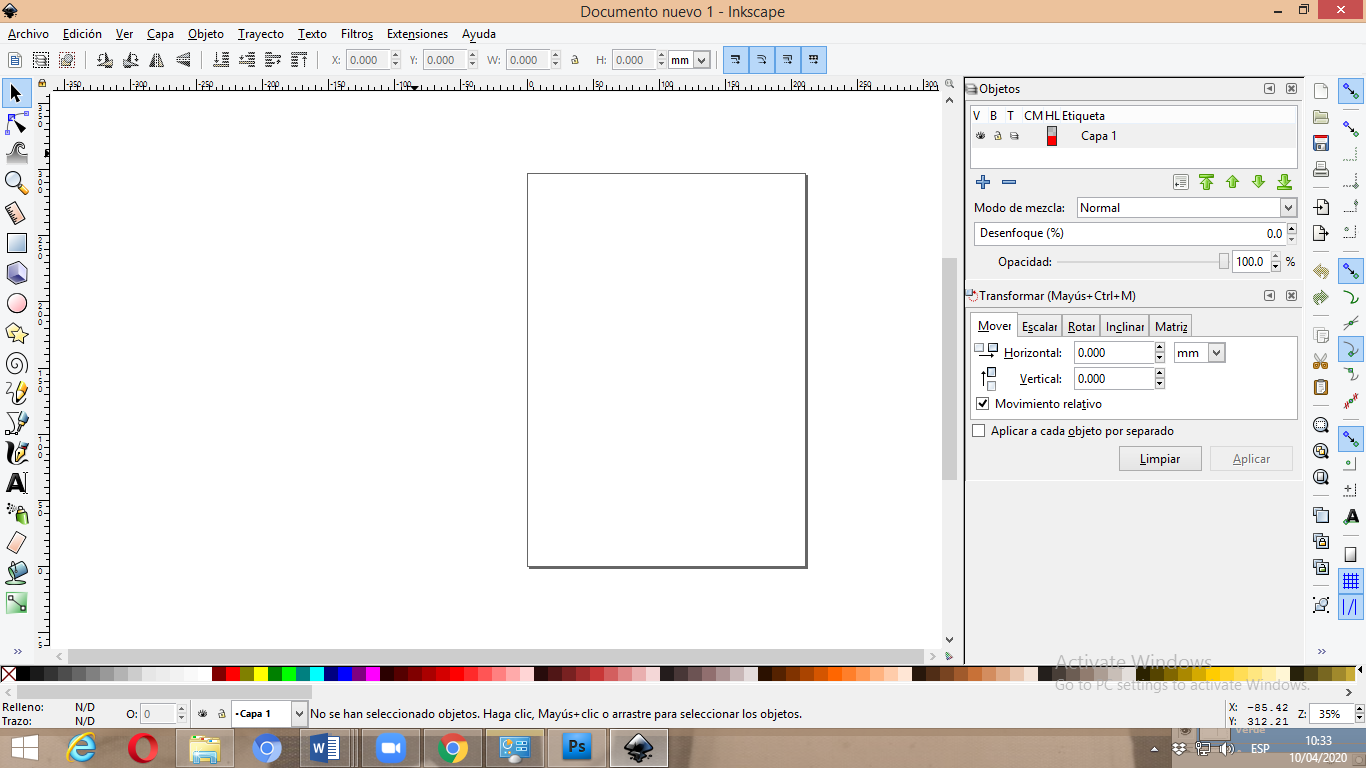  Dibujar un circulo. Utilizar la herramienta óvalo y mantener apretada la tecla Ctrl para que nos salga con forma circular. 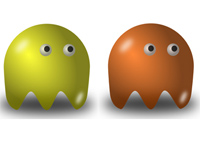 Transforma el círculo: Ingresa  al Menu trayecto , selección (Trayecto-Objeto a trayecto).Utiliza la herramienta Edición de nodos y crea dos nuevos nodos (haciendo doble clic) un poco por debajo del centro del círculo.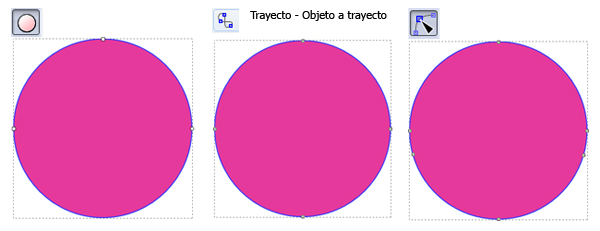 Teniendo seleccionada la herramienta de edición de nodos pinchar en el nodo del lateral izquierdo que está por debajo del centro (el que hemos hecho nosotros) y arrastra hacia abajo.Repite el proceso con el nodo del lateral derecho. Quedará algo parecido a la imagen.Haz 4 nuevos nodos (2 en la parte inferior a la izquierda del centro y 2 a la derecha).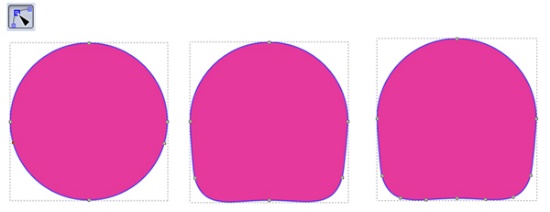 Seguimos utilizando la herramienta de selección de nodos y pinchamos en 2 de los nodos inferiores para hacer la parte inferior del fantasma. Debemos pinchar y arrastrar.El fantasma debe parecerse a la imagen del centro.Para conseguir el efecto de 3 dimensiones vamos a hacer un degradado radial. Primero debemos duplicar el fantasma y pintar el duplicado de color negro.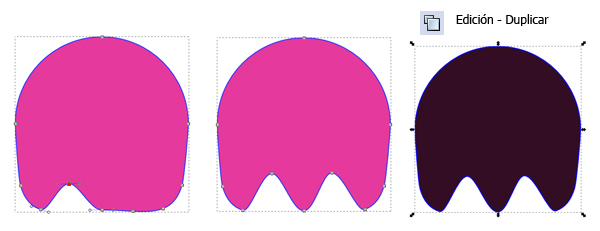 Haremos un degradado radial transparente en el centro y a un valor intermedio de transparencia en las orillas.Los ojos los haremos con un circulo blanco que duplicaremos (Edición - Duplicar) y al que aplicamos el mismo degradado que hemos aplicado al cuerpo del fantasma.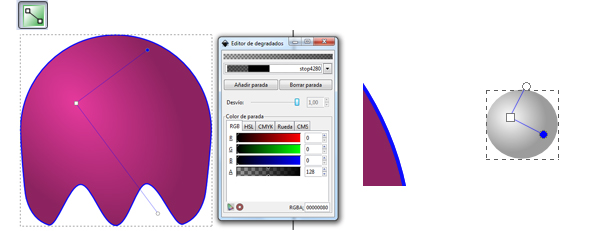 Haremos otro círculo negro. Seleccionamos todas las partes del ojo, con la herramienta selección.Agruparemos todo el ojo en (Objeto - Agrupar).Duplicaremos el ojo (Edición - Duplicar) y colocaremos los 2 ojos en el lugar adecuado.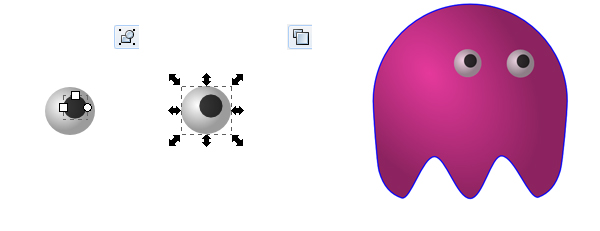 Repetimos el proceso con el otro pequeño ovalo.Vamos a hacer una sombra en la parte inferior del objeto. Para ello hacemos un ovalo. Le aplicamos desenfoque de 25 y opacidad de 80.Situamos el óvalo por debajo del fantasma, con la herramienta selección y las herramientas de la barra superior de esta herramienta.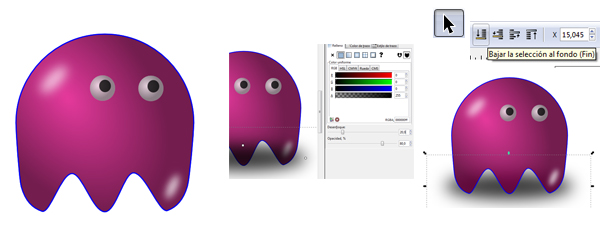 Finalmente nuestra actividad quedara de la siguiente forma 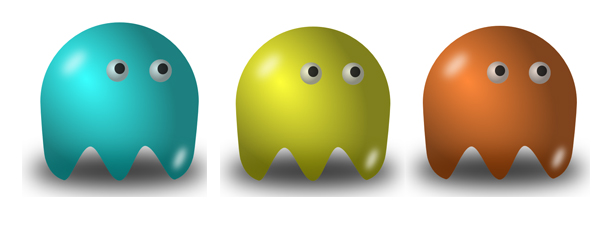 Guárdalo tu trabajo con el nombre de Pacman con tu nombre y apellido y envíalo a la actividad correspondiente de  Paideia.  ACTIVIDAD 4 -FICHA DE TRABAJO – Formas de imagen2.- Participa en el Foro. A través de consulta, preguntas o dudas con referente a la ficha propuesta por el docente.TABLA DE VALORACIÓN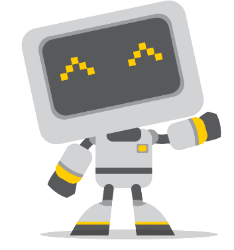 Capacidad:    Personaliza entornos virtuales.Desempeño: Describe el entorno del programa Photoshop, y explica los nombres de  las herramientas del programa Photoshop.GRADO1° Libertad – Verdad CAMPO TEMÁTICOLa caja de herramienta de InkscapeÁREAInformática Fuente:  https://youtu.be/QXr7a8ECGncFuente:  https://youtu.be/QXr7a8ECGncFuente:  https://youtu.be/QXr7a8ECGncFuente:  https://youtu.be/QXr7a8ECGncDocente:Sandro Pérez TorresDocente:Sandro Pérez TorresDocente:Sandro Pérez TorresDocente:Sandro Pérez TorresEstudiante: Estudiante: Estudiante: Estudiante: COMPETENCIASDESEMPEÑOSPRECISADOSITEM Y PORCENTAJESABCTABLA DE ESPECIFICACIONESSE DESENVUELVE ENTORNO VIRTUALES GENERADOS POR LAS TIC.Conoce el entorno de Programa de Inkscape  30%SE DESENVUELVE ENTORNO VIRTUALES GENERADOS POR LAS TIC.Utiliza las herramientas de formas 30%SE DESENVUELVE ENTORNO VIRTUALES GENERADOS POR LAS TIC.Utiliza la correctamente  la  herramienta  de colores 20%SE DESENVUELVE ENTORNO VIRTUALES GENERADOS POR LAS TIC.Utiliza y envía la plataforma Paideia20%